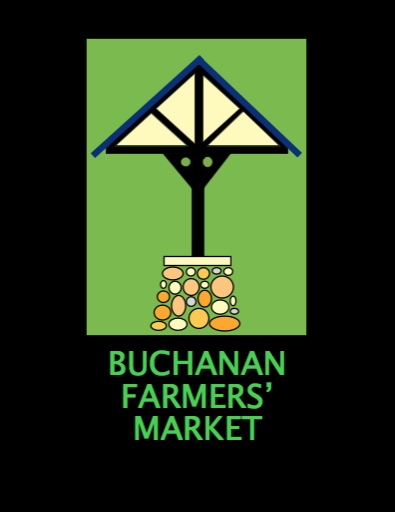  The pricing at the Market will stay the same for the 2017 season.  The Market has ten permanent stalls with water and electricity.  We will NOT have tents available.   The cost for the permanent booths will be $10 each Saturday with a 25% discount if you pay for the total season before April 5.  Using your own setup will cost $5 per week.  If you wish to have the same tent space weekly, you must pay your $120 for the full season before April 5.  The more dates you sign up for, the better chance you have of staying in the same area each week.   If you sign up for a date and have to cancel, the market master will be happy to reschedule a date for you.  Non-profits will continue to pay $5 for the permanent booth.   Remember, you may choose to come weekly, bi-monthly, monthly or all season.    Please prepay the first five weeks of your choice when sending in your application.  The permanent vendor space will be reserved for those with produce and farm related products.  Placement at the market will be at the discretion of the market master.   Any questions may be emailed to Beth at  bchubb@comcast.net or call her at 269-695-3336.  Again, we will be on Facebook, the city website, our website and on the city’s TV channel.  In addition, we advertise in local print media.  It is in your best interest to give us information about your business.    Remember, the deadline for getting the permanent stall discount or reserving your permanent tent space for the season is April 5.Fill out the vendor information form, enclose information about your business including your website, facebook page, etc., attach copies of your licenses if not already on file, read and sign the liability waiver, and return the forms with your check made out to the Buchanan Farmers’ Market  toBeth Chubb1803 E. Warren Woods RoadBuchanan, MI 49107We expect you to show at the market on the dates you choose.  Keep a copy of your dates and the market phone number 269-506-3021 handy so you can call if you need to make changes.  The market phone is on 24/7 starting April 15.  Call or text for information.   If you sign up for a date and DO NOT CANCEL, you will be charged a penalty fee of $20 payable before you can vend with us again.   Please review the rules and regulations attached so that we may have another great year.  Sincerely,Beth Chubb, ChairpersonBuchanan Farmers’ Market